EIE Department - ISTE STUDENT CHAPTER (2015-16) ODD                 On behalf of the ISTE student chapter, every semester we are organizing technical and non-technical events for students. We emphasis the students to participate in ISTE events which may help them to shine in different platform. Nearly 25 events were conducted as on for the past three years. ISTE student chapter chairperson and secretary are nominated from IV year and representatives are selected for every class on the basis of their involvement in professional body activities.ISTE REPRESENTATIVESSTUDENT CHAIR PERSON                           MIRUNALINI.RSTUDENT CHAIR PERSON                           MIRUNALINI.R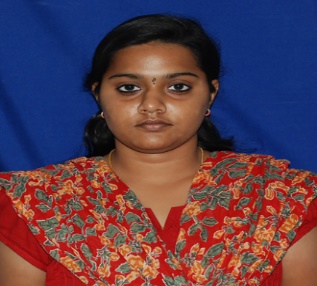 STUDENT SECRETARY                      AHAMED FAYAZ.MSTUDENT SECRETARY                      AHAMED FAYAZ.M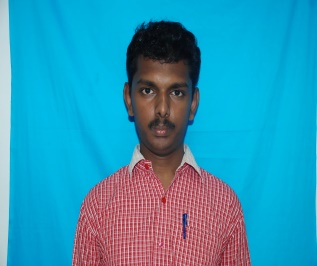 STUDENT REPRESENTATIVESSTUDENT REPRESENTATIVES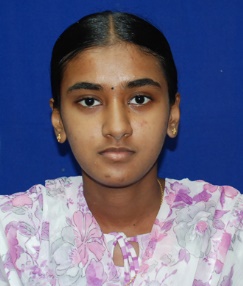 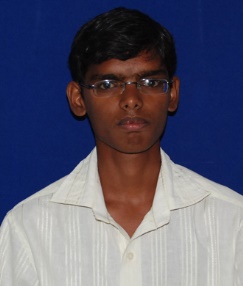 Sneha lakshmi.J.KR.Siva Rama KrishnanIVSundara Malesh.MKanmani.GIII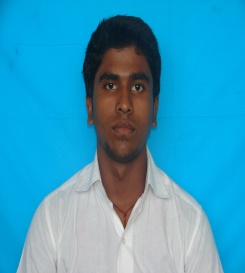 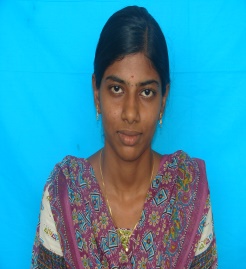 Soundarya.KAravinda manickam.KII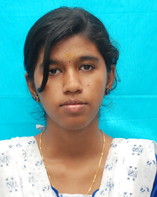 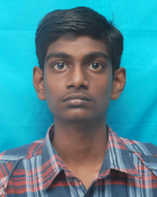 